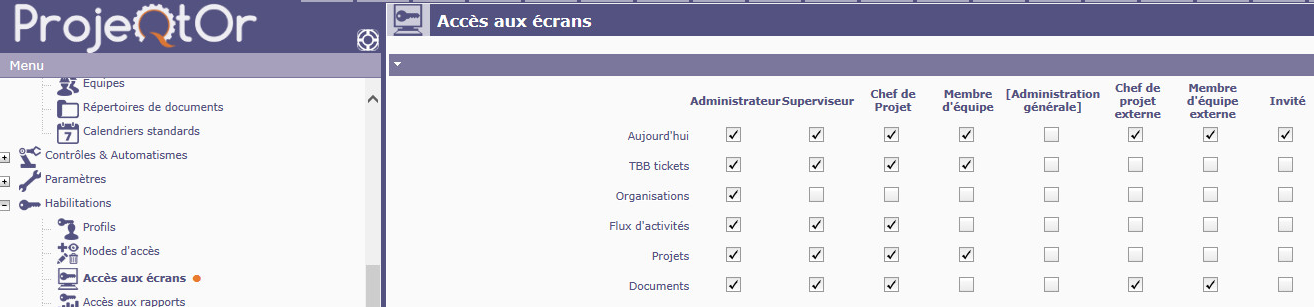 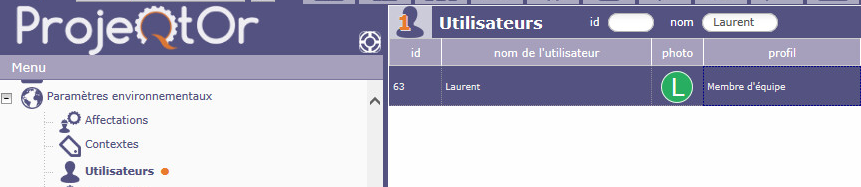 User Laurent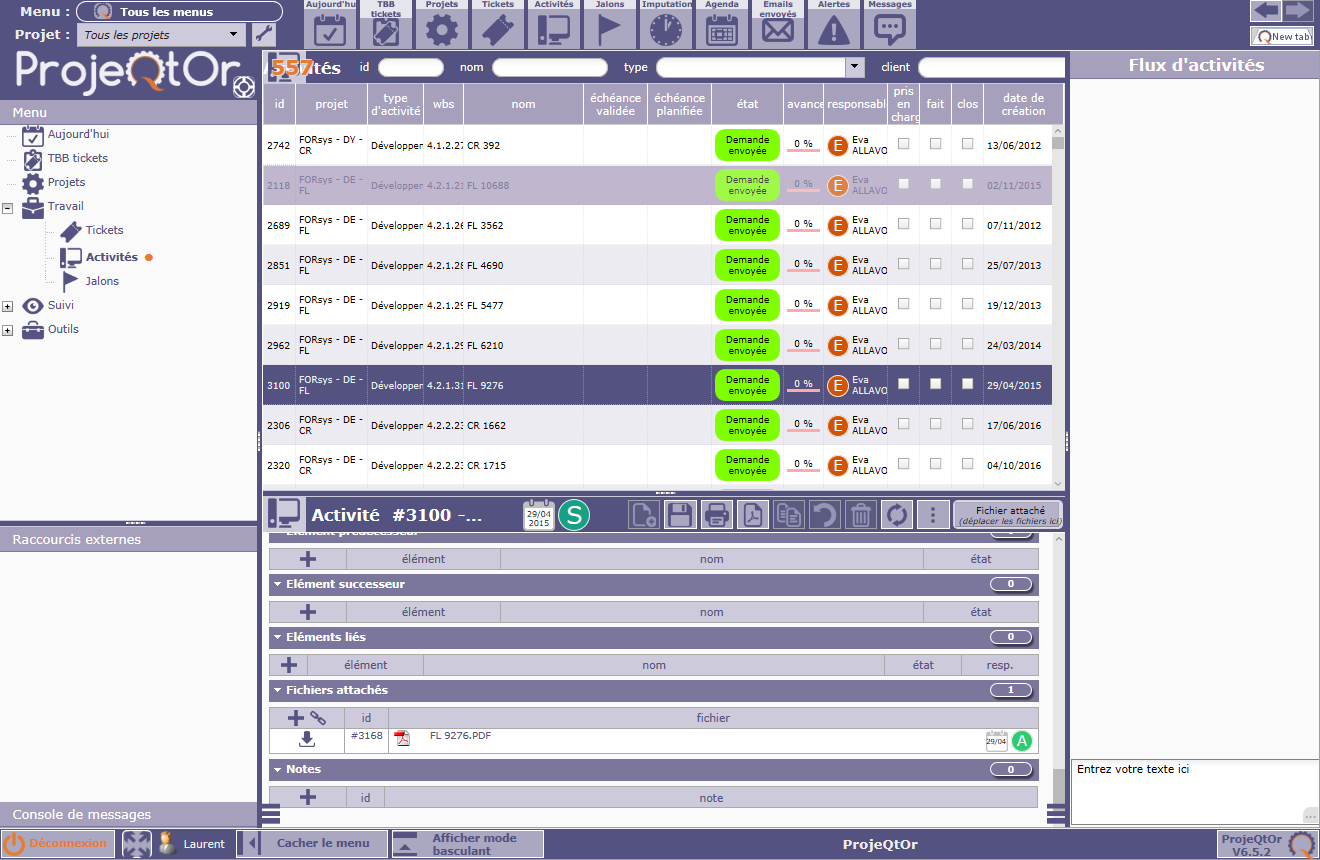 Access to Activity Stream0 NoteUser Admin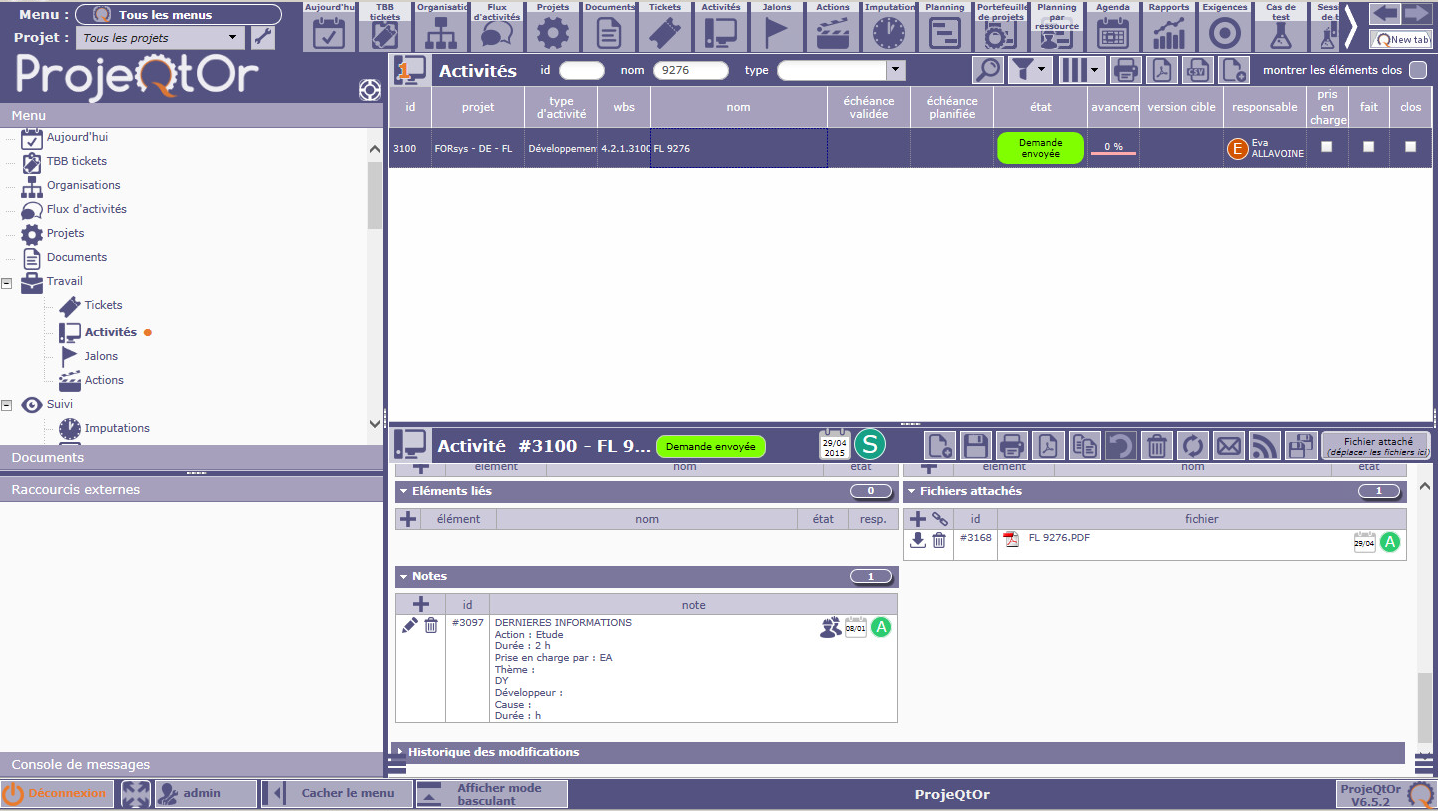 1 Note